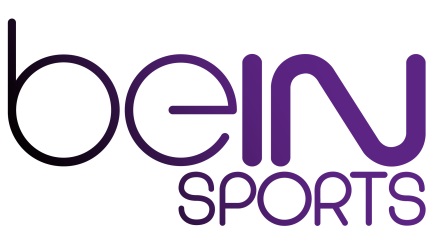 Dans le cadre de leur développement, les chaînes de sport beIN SPORTS  recrutent un :Coordinateur des Opérations (H/F)ContexteAu sein de la direction technique de beIN SPORTS, votre principale mission sera d’être le coordinateur technique en charge du suivi quotidien des opérations de gestion des contenus et de la diffusion.Vous serez ainsi directement impliqué dans le maintien et l’amélioration de la qualité de service perçue par les abonnés.A ce titre, vous serez l’interlocuteur privilégié, pour la direction technique, auprès du prestataire en charge de l’exploitation des outils techniques de beIN SPORTS.Vous serez rattaché au Responsable des opérations Broadcast.Missions : Améliorer la qualité de service (QoS) des chaines de BeIN SPORTSRéaliser un suivi quotidien des opérations au travers des comptes rendus d’exploitation, de production…Accompagner les équipes de diffusion, du MCR/Traffic et de l’Ingest au jour le jour mais également lors des périodes de production intense (nécessité d’être présents certains weekend et soirées) Réaliser les réunions de suivi avec le prestataire technique et/ou les équipes beIN SPORTS Réaliser la coordination entre l’éditorial/la programmation de beIN SPORTS et le prestataire techniqueMettre en place et assurer le suivi, notamment en collaboration avec le prestataire technique, de KPI et de reporting liées aux opérations et à la QoSEtre support et force de proposition, notamment auprès de la direction de la production de beIN SPORTS, pour les aspects techniques et organisationnels liés à la diffusion et aux  workflow médiaProposer des améliorations sur les workflow pour les besoins quotidiensAnticiper les besoins techniques et workflowCompétences requisesExpérience de 3 à 5  ans requise dans la gestion de production et de diffusion.Bac +2 audiovisuel.Rigueur, autonomie, curiosité, adaptabilité, réactivité.Etre force de proposition.Esprit d’équipe.Excellent relationnel et diplomate.Bonne capacité rédactionnelle.Anglais courant